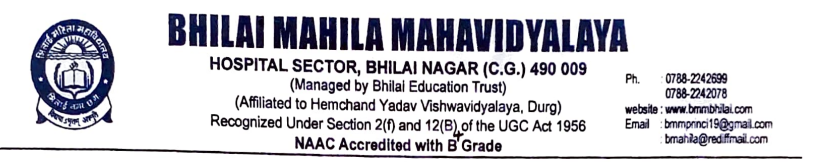 Criterion -7 Institutional Values and Best Practices 7.3 Institutional Distinctiveness7.3.1. Describe the institutional performance in one area distinctive to its vision, priority and thrust within a minimum of 500 characters and maximum of 1000 wordsTitle: Inclusive Environment and Academic ExcellenceToday, colleges and universities are not just centers for academic learning; they have transformed into platforms that shape individuals into well-rounded and competent citizens. The success of any educational institution lies in its ability to foster the holistic development of students. One such institution that stands out for its exceptional commitment to overall student growth is our college, Bhilai Mahila Mahavidyalaya, Bhilai. In order to bridge the rural-urban divide and promote holistic development, it offers low-cost, high-quality higher education to rural students in the region's socioeconomically disadvantaged areas.Inclusive Environment and Academic Excellence are the primary elements that make this college is unique in its location, a semi-urban city with people from diverse regions of India settling there for their livelihoods. The college takes pride in embracing this diversity, creating an inclusive environment where students from different backgrounds come together to learn and grow. This diverse student body fosters mutual respect, understanding, and tolerance, nurturing a broader perspective on life and preparing students for the real-world challenges of working in multicultural settings.To keep pace with the competitive world and to challenge the global scenario, every institution has to strive hard to achieve its excellence in different fields. From the date of establishment, to till now, the college has been excellent in infrastructure and student support facilities. This shows that our college has reached distinctiveness from other higher educational institutions in this region. Our college campus is spread over a large area. As per the requirements, our college creates necessary infrastructure systematically with the needs of future vision. The college provides excellent physical infrastructure facilities and it provides safety and security to our students.Academic excellence: Academic excellence and high-quality education are upheld by the institution. The faculty selection procedure guarantees that the team solely consists of experienced and competent teachers. With a focus on high-quality education, students are guaranteed a solid academic foundation, which paves the way for their future intellectual development and professional success. Personalised Support and Mentorship: A supportive environment is greatly influenced by the college committee's approachability and accessibility to students. Students feel at ease asking for help and advice because they believe that their issues will be resolved quickly. Students can overcome obstacles and concentrate on their general growth and development with the help of this individualized support.Initiatives for Enhancing Skills: The college understands the value of fostering students' development outside of the classroom. The institute frequently hosts industrial visits, motivational talks, internships, and cultural events in order to accomplish this. These programmes are designed to improve students' cooperation, leadership, and communication abilities as well as give them the courage to take on obstacles in the real world. Convenient Payment Options and Support: Students and their parents can make financial transactions easier with the college's implementation of the payment of fees in installments through a variety of online forms of transactions, including online banking and UPI. This cutting-edge method of payment guarantees a smooth and trouble-free experience while saving significant time and effort. Additionally, the institution's efforts to facilitate these students' transitions and offer round-the-clock call support show how committed it is to meeting the requirements of a diverse student body.Supportive Events and Extracurricular Activities: The short-term and value-added courses support and enhance the regular academic curriculum while also helping students grow personally and professionally. This results in a more competitive student body as well as enhanced skill sets, real-world applications, career opportunities, industry relevance, professional networking, confidence building, and entrepreneurial spirit.In summary, our college's institutional uniqueness is evidence of its dedication to the holistic growth of its students. The college stands out as a beacon of educational achievement because of its emphasis on inclusion, academic excellence, individualized support, and skill enhancement programmes. Thousands of students' lives have been positively touched by this institution by accepting diversity, offering high-quality instruction, and encouraging holistic growth. Graduate and postgraduate students leave its campus with not only the knowledge but also the skills, self-assurance, and values needed to succeed in the global environment.